Prot 0004566 II.3                                                                                           Amantea,  30/08/2023                                       A tutti i docenti Sito websedeOggetto: Convocazione Collegio dei docenti giorno 04 Settembre 2023 – h. 11.00La Dirigente ScolasticaVisto l’art. 10 comma 1 lettera a) e l’art. 40 del D.L.vo 297/94; Vista la circolare ministeriale del 16 aprile 1975, n. 105; Visto l'art. 25 del D.Lgs 165/2001;Convocail Collegio dei docenti in data  04 Settembre 2023 , in modalità mista, in presenza e  su piattaforma Microsoft in applicazione Teams, dalle ore 11.00 alle ore 12.00 con i seguenti punti all’Ordine del Giorno:Comunicazioni del DirigenteIndividuazione e nomine figure Organigramma e Funzionigramma con istituzione dei gruppi di lavoro; Assegnazione docenti alle classi; Individuazione docenti coordinatori di classe e segretari verbalizzanti; Eventuale individuazione tutor docenti neo-assunti; Individuazione componenti comitato di valutazione;Criteri individuazione docenti tutor/orientatori;Adozione del piano annuale delle attività/lavoro;Formazione sulla sicurezza nei luoghi di lavoro Legge 81/08.Delibera e approvazione verbale seduta..La Dirigente Scolastica Prof.ssa Angela De Carlo(Firma autografa sostituita a mezzo stampa ai sensi dell’art. 3 comma 2 D.lgs n° 39/93)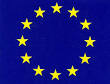 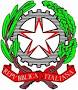 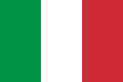 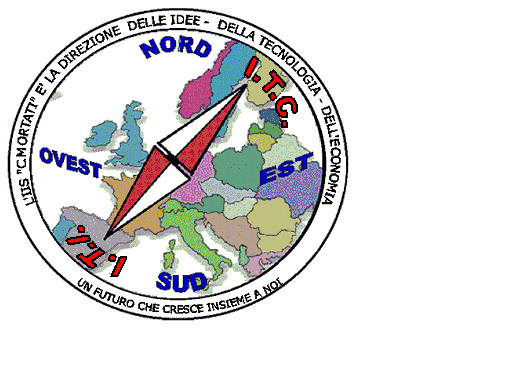 MIUR USR CALABRIADistretto Scolastico n. 17 di Amantea (CS)ISTITUTO   DI  ISTRUZIONE  SUPERIORELicei : Scientifico – Scienze Umane – Scienze ApplicateIstituto Professionale: Odontotecnico – Manutenzione ed Ass. Tecn.Istituto Tecnico: Chimica, M. e.B.  – Amm.Fin.Marketing – Elettronico – NauticoVia S.Antonio – Loc. S.Procopio - 87032  AMANTEA (CS) Centralino  0982/ 41969 – Sito:www.iispoloamantea.edu.itE-mail: CSIS014008@istruzione.itPosta. Cert.: CSIS014008@pec.istruzione.itCodice Fiscale 86002100781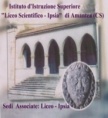 